State of Louisiana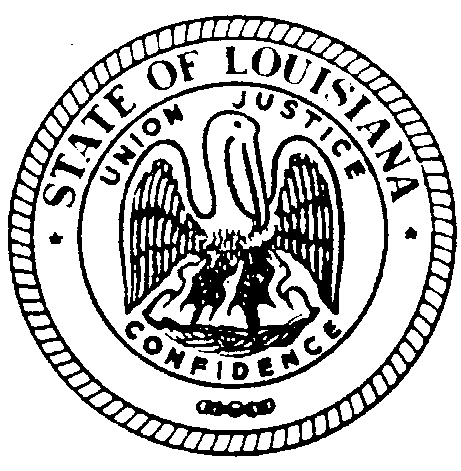 THE LOUISIANA BOARD FOR HEARING AID DEALERSMINUTES OF MEETINGJanuary 30, 2021 EMBASSY SUITES CAUCAS ROOM BATON ROUGE, LOUISIANAThe Louisiana Board for Hearing Aid Dealers Meeting was called to order at 1:45pm on  January 30, 2021 held at the Embassy Suites Caucas Room Baton Rouge, LA by Chairman Jeremy Stroud.Visitor(s): Atty. Craig DavidsonCALL TO ORDER:Those present were Kirt Loupe, Jeremy Stroud, Emily Fonte, Cherry Collum, Bryan Stinson, Jana Broussard, Jenelle Sharp, & Barbara Matens.  Quorum established.  Dina Zeevi, the Board’s Administrative Secretary was present to take the minutes of the meeting.   PUBLIC COMMENTS-  NONEAPPROVAL OF AGENDAKirt Loupe made a motion to accept the Agenda presented; the motion was seconded.  All in favor, approved unanimously.READING/APPROVAL OF MINUTES JUNE 6, 2020Minutes of the June 6, 2020 meeting were presented to the Board in form of an advanced email.  Emily Fonte made a motion to accept the minutes; the motion was seconded.  All in favor, approved unanimously. SECRETARY/TREASURER’S REPORTPresented by Emily Fonte.  YTD Expenses reviewed. ADMINISTRATIVE SECRETARY REPORTPresented by Dina Zeevi. Presented Annual Renewals, TTPs & COEs issued, Exam Applicants (pass/fail), & Corp. Form Renewals. COMMITTEE REPORTS Ethics Committee: Chair Kirt Loupe currently reviewing one complaint submitted.Examination Committee: Chair Bryan Stinson reported 2 applicants passed Open Book Examination & Practical Examination; waiting on Written Examination results from IHS.Legislative Committee: Chair Jeremy Stroud nothing new to report.  Statute Revision RE: CEU reduction discussed under Unfinished BusinessTeleCare/TeleHealth Committee: CoChairs: Jeremy Stroud, Emily Fonte, Bryan Stinson.  Statute presented by CoChair Jeremy Stroud to add TeleHealth Statue to Licensing Act Statutes. Emily Fonte made a motion to accept the proposed TeleHealth statute; the motion was seconded. All in favor, approved unanimously.UNFINISHED BUSINESSOFFICE INSPECTION FORMS-HIPAA Inquiry/Requirement:   Contacted DHH for HIPAA requirement information.  DHH site provides a questionnaire to companies for applicability of HIPAA documents.  Bryan Stinson made a motion to remove HIPAA question from LABHAD Office Inspection Form; motion was seconded. Kirt Loupe & Barbara Matens Opposed. Jana Broussard Abstained. By majority vote, motion passed.Charirman Jeremy Stroud called a short break 2:33PM Chairman Jeremy Stroud called the meeting back to order 2:41PMStatute Revision Re: CEU hours: Jeremy Stroud presented CEU reduction and the request is being held for other Statute Revisions/Additions so all can be presented at one time.Insurance Expense-ORM (line item on Budget):  Dina Zeevi presented information RE: cost fluctuates with LABHAD’s Comprehensive Annual Fiscal Report information submitted to ORM. CEU Reduction-Update: Line item duplicate.  Information provided in 7.B.  NEW BUSINESSBylaw Revision RE: Audiometric CalibrationCherry Collum made a motion to leave the ByLaw Language regarding Annual Calibration of Audiometric Equipment as is; motion was seconded. All in favor, unanimously approved.License Renewal Form Revisions Presented by Dina Zeevi. Kirt Loupe made a motion to approve License Renewal Form Revisions, motion was seconded.  All in favor unanimously approved.Background Check for Applicants Atty. Craig Davidson commented it is not required in the LABHAD Licensing Act Statutes and the LABHAD application is a notarized form; LABHAD is obeying the law without its requirement.  Bryan Stinson made a motion not requiring Background Checks for Applicants; motion was seconded.  All in favor, approved unanimously.Service/Repair Hearing Aid by Unlicensed Staff- Review Definition Information presented by Dina Zeevi the statute has been reviewed 3 times by the Louisiana State Attorney General’s Office and explicitly does not allow unlicensed staff to perform services/repairs to hearing aids.  Emily Fonte made a motion to create a committee to review RS 37:2441 & RS 37:2442 & all related statutes in the LABHAD Licensing Act and present revisions at next meeting; motion was seconded. Bryan Stinson opposed. No abstentions. By majority vote, motion approved.  Committee members assigned: Chair Jeremy Stroud, Jana Broussard, Cherry Collum, & Jenelle Sharp.Virtual CEUs for 2021 Emily Fonte made a motion to allow all virtual CEUs for 2021; motion was seconded. Bryan Stinson opposed. No abstentions. By majority vote, motion approved.Accredited Hours- Defined Bryan Stinson made a motion to table accredited higher education definition to next meeting; motion was seconded. All in favor, approved unanimously.ELECTION OF OFFICERS Bryan Stinson made a motion to keep current Officers: Chairman Jeremy Stroud & Secretary-Treasurer Emily Fonte, motion was seconded.  All in favor, approved unanimously.DATE AND LOCATION OF NEXT 2021 MEETING/PRACTICAL EXAMINATIONChairman Jeremy Stroud set next meeting/practical examination date and location:Practical Examination DATE: Saturday June 26, 2021 TIME:  9:00am-12noonMeeting DATE: Saturday June 26, 2021 TIME: 1:30pm-4:00pmLocation: Embassy Suites  Caucas Room Baton Rouge, LAMotion made by Emily Fonte to adjourn meeting, the motion was seconded. All in favor, approved unanimously. Meeting adjourned at 4:08pm